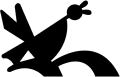 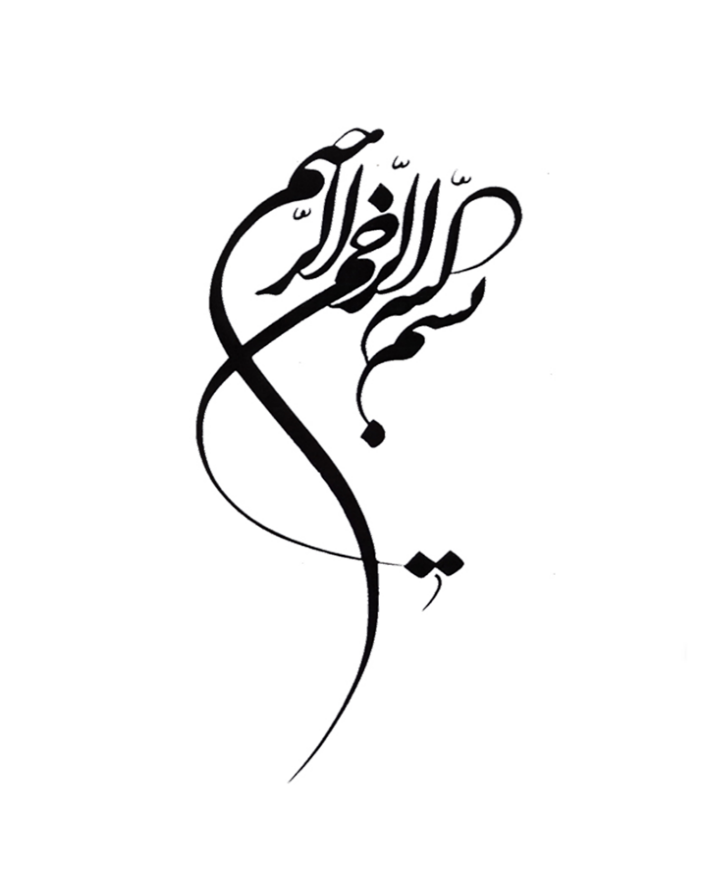 پیش‌گفتارپژوهش عامل رشد، توسعه و دانایی در همه حوزه‌های علمی و اجرایی است. در کانون پرورش فکری که رسالت مهم و دشوار پرورش فکری کودکان و نوجوانان را به عهده دارد، پژوهش اهمیت بیشتری می‌یابد. با توسعه پژوهش در سازمان و مراکز فرهنگی هنری کانون، زمینة تحقق جامعة دانایی‌محور فراهم می‌شود. از این رو کانون پرورش فکری کودکان و نوجوانان در نظر دارد با همیاری علاقه‌مندان پژوهشگر، هم‌زمان با هفته پژوهش در آذر ماه 1400ویژه برنامة هفتة پژوهش را برای کارشناسان، مربیان و پژوهشگران آزاد برگزار نماید.        هدف اصلی این برنامه «توسعه و ترویج فرهنگ پژوهش» است تا از این طریق بتوان در جهت روزآمدسازی و بهبود کمی و کیفی فعالیت‌های کانون با توجه به سیاست‌های معاونت فرهنگی گام برداشت. همچنین با برگزاری چنین برنامه‌هایی زمینة ارتقای فعالیت‌های پژوهشی را در کانون ایجاد و فرصت مناسبی را برای اشاعه و کاربست پژوهش‌های بنیادی و خصوصاً پژوهش‌های کاربردی فراهم آورد. یکی دیگر از اهداف این برنامه معرفی پژوهشگران برتر و تقویت سازوکارهای انگیزشی این فعالیت در کانون است.آثار پژوهشگران در بخش:«جستار‌نویسی»، «مقالات علمی‌پژوهشی»، «پایان‌نامه‌های کارشناسی ارشد و دکتری»، «گزارش‌های اقدام‌پژوهی»، «پژوهش اعضا»؛ «تحلیل آثار اقدام پژوهی» ارزیابی شده و از مجریان آثار برتر تقدیر می‌گردد. هدف اصلی: توسعه و ترویج فرهنگ پژوهش اهداف فرعی: بهبود کمی و کیفی فعالیت‌های کانون با توجه به سیاست‌های معاونت فرهنگی؛روزآمد‌سازی فعالیت‌ها و اقدامات از طریق پژوهش‌های کاربردی؛کمک به ارتقای فعالیت‌های پژوهشی در کانون؛ ایجاد زمینة مناسب برای اشاعه و کاربست پژوهش‌های بنیادی و به ویژه پژوهش‌های کاربردی؛معرفی پژوهشگران برتر و تقویت سازوکارهای انگیزشی این فعالیت در کانون؛محور ویژه: مساله‌شناسی در حوزه کودکان و نوجوانانمحورهای اصلی پژوهش سیزدهمین ویژه‌برنامة هفتة پژوهش:آماده‌سازی کودکان و نوجوانان برای سازندگی تمدنی؛آگاهی‌بخشی نسبت به مشکلات و مسائل کودکان و نوجوانان؛تبادل رای و تجربه (مطالعات تطبیقی) دربارة مسایل دورة کودکی و نوجوانی؛حفظ هویت اسلامی- ایرانی کودکان و نوجوانان؛ محورهای جنبی: سازندگی ابعاد روانی، فرهنگی و تمدنی کودکان و نوجوانان؛کودک، نوجوان و توسعه؛رسیدگی فرهنگی، هنری، ادبی و علمی نسبت به کودکان و نوجوانان؛راه‌های حفظ هویت اسلامی کودکان و نوجوانان؛ ادبیات کودک و نوجوان؛نیازهای اطلاعاتی کودک و نوجوان امروز؛ مشکلات کودک و نوجوان امروز؛ کتابخانه از نگاه کودک و نوجوان امروز؛کرونا از نگاه کودک و نوجوان؛فن‌آوری‌های نوین و فضای مجازی؛معماری بناهای خاص کودک و نوجوان؛رسانه و کودک و نوجوان؛سواد خواندن؛ اوقات فراغت؛کودک و نوجوان با نیاز‌های ویژه؛مهلت ارسال آثار:الف - مهلت ارسال اصل مقالات، گزارش اقدام‌پژوهی‌، پایان‌نامه و رساله، پژوهش اعضا ،تحلیل آثار اقدام پژوهی- 01/08/1400؛ب - داوری و اعلام نتایج ـ 10/09/1400؛ج - برگزاری ویژه‌برنامه هفتة پژوهش ـ  هفتة سوم آذرماه؛قالب آثار پژوهشی: جستارنویسی؛مقالات (علمی پژوهشی، مروری)؛ پایان‌نامه‌های کارشناسی ارشد و رساله‌های دکتری؛گزارش اقدام‌پژوهی( گزارش می تواند به شکل مکتوب و یا در قالب فیلم و داستان ارائه شود)؛       پژوهش اعضا؛ تحلیل آثار اقدام پژوهی مخاطبان:اعضای مراکز؛مربیان و کارشناسان کانون؛علاقهمندان حوزة کودک اعم از نویسندگان، پژوهشگران، مربیان، معلمان، دانشجویان، اولیای تربیتی و ... ارائه اثر جستارنویسی: کارکنان کانون پرورش فکری کودکان و نوجواناناقدامات مورد انتظار از استان‌ها:پیش‌بینی برنامه‌های هفتة پژوهش:تمهید لازم برای مشارکت مؤثر مربیان، کارکنان و علاقه‌مندان پژوهشگر استان؛تمهید لازم برای مشارکت و حضور مؤثر صاحب‌نظران و مدیران در برنامه‌های استانی؛برنامهریزی برای برپایی نمایشگاه معرفی آثار پژوهشی یا مشارکت در نمایشگاه‌های مرتبط در استان؛اطلاع‌رسانی فعالیت‌های پژوهشی کانون در سطح استان، با بهره‌گیری از ظرفیت رسانه‌ها و تمهید لازم برای حضور و مشارکت فعال کارشناسان، مربیان، اعضای پژوهشگر و کارکنان واحدها در برنامه‌های هفتة پژوهش استان؛ برگزاری نشست‌های علمی در موضوعات و محورهای برنامه‌های هفتة پژوهش؛  گردآوری، داوری و ارسال آثار پژوهشی و انتخاب آن‌ها با توجه به ملاک‌های پیوست (شماره 1، 2، 3) و طبق جدول ذیل همراه با لیست آثار (مطابق پیوست شماره 5 و 6)تکمیل و ارسال پیوست شماره 5 و 6 الزامی است؛‬شناسایی و معرفی پژوهشگران برتر در استان؛تجلیل از گروه های پژوهشی فعال استان؛ ارتباط با دبیرخانه‌ی مرکزی: شمارة تماس: 88971379پست الکترونیکی:  kanoon.pazhuhesh@gmail.comنشانی: تهران، خیابان فاطمی، خیابان حجاب، مرکز آفرینش‌های فرهنگی هنری کانون پرورش فکری کودکان و نوجوانان، اداره کل آموزش و پژوهش. دبیرخانه ویژه برنامه‌های هفتة پژوهش(دورة سیزدهم - 1400). کدپستی: 1415613144شرایط پذیرش آثار: جستار نویسی هر شرکت‌کننده می‌تواند حداکثر با یک جستار در جشنواره شرکت کندارسال جستارنویسی بر اساس راهنمای تدوین (پیوست (10مقالات علمی پژوهشی و مروریآثاری که تنها گردآوری مطالب و برداشت مستقیم از منبع و خارج از محورهای اعلامی باشد، داوری نخواهد شد؛نوع مقاله هر شرکت‌کننده می‌تواند حداکثر با دو مقاله در جشنواره شرکت کند؛ارسال اصل مقالات مطابق با راهنمای تدوین اصل مقالات(پیوست 7) پایان نامة  ارشد و دکتریآثاری که تنها گردآوری مطالب، برداشت مستقیم از منبع و خارج از محورهای اعلامی باشد، داوری نخواهد شد؛گزارش‌های اقدام‌پژوهیهر شرکت‌کننده می‌تواند حداکثر با دو اقدام پژوهی در جشنواره شرکت کندارسال آثار اقدام پژوهی  بر اساس راهنمای تدوین (پیوست2) پژوهش اعضاهر شرکت‌کننده می‌تواند حداکثر با دو اثر در جشنواره شرکت کندارسال آثار بر اساس راهنمای تدوین (پیوست8) تحلیل آثار اقدام پژوهیهر شرکت‌کننده می‌تواند حداکثر با یک تحلیل در جشنواره شرکت کندارسال آثار بر اساس راهنمای تدوین (پیوست9) شیوه ارسال آثار:نسخه ارسالی اصل آثار، تایپ شده باشد و به صورت (فایل‌های Word و PDF) به دبیرخانه مرکزی ارسال شود؛نکات ویژه:آثاری که از مهرماه سال 1399 تا مهرماه سال 1400 کامل شده است، پذیرفته و بررسی می‌شوند؛آثار مخاطبان آزاد به طور مستقیم به دبیرخانه مرکزی ارسال شود؛آثار برگزیده در صورت امکان در یکی از نشریات چاپ یا در پورتال کانون بارگذاری خواهد شد؛ارسال فرم مشخصات شرکت کنندگان(پیوست 5) به همراه اصل آثار الزامی است؛نکات قابل توجه:مقالات کپی‌برداری شده، خارج از محورهای موضوعی، و مقالاتی که در سایر جشنوارهها ارائه شده باشند، مورد بررسی قرار نمیگیرند؛ ارائۀ آثار به صورت فردی یا گروهی (حداکثر 3 نفر) آزاد است؛مقاله‌های ارسالی به سایر جشنواره‌ها مورد پذیرش قرار نمی‌گیرند؛معیارهای بررسی و انتخاب آثار:میزان انطباق موضوع با محورهای پژوهش؛میزان ارتباط پژوهش با اهداف و سیاست‌های کانون؛قابلیت برخورداری از کاربست در فعالیت‌های خرد و کلان کانون؛پیوست 1پیوست 2   پیوست  3 * طرح پرسش اولیه: جستجوگری گردآوری اطلاعات،تجزیه و تحلیل (استدلال)پاسخ به  پرسش اولیه و نتیجه‌گیری     پیوست  4 قالب آثار جستارنویسیپیوست 5   مشخصات شرکت کنندگان(مقاله، جستارنویسی، پایان نامه، رساله و اقدام پژوهی)پیوست 6 مشخصات شرکت‌کنندگان(پژوهش اعضا)پیوست 7 دستورالعمل براي نگارش مقالات پژوهشیعنوان مقاله/ (فونت B Nazanin - اندازه 16 – پررنگ و وسط‌چین باشد)نام و نام خانوادگی نویسندة اول (فونت B Nazanin - اندازه 12 - پررنگ)وابستگی سازمانی نویسندة (فونت  B Nazanin- اندازه 11)آدرس پست الکترونیک نویسنده ( 10 pt -  (Times New Romanنام و نام خانوادگی نویسندة دوم (فونت B Nazanin - اندازه 12 - پررنگ)وابستگی سازمانی نویسندة (فونت  B Nazanin- اندازه 11)آدرس پست الکترونیک نویسنده ( 10 pt -  (Times New Romanچكيده اين دستورعمل براي نگارش مقالات پژوهشی در «بیست و سومین جشنواره بین المللی قصه گویی کانون پرورش فکری کودکان و نوجوانان» تنظيم شده است. در متن چکیده باید مستقیما به مسئلة مورد مطالعه، اهداف، روش پژوهش، یافته‌‌ها و نتایج اشاره شود. متن چکیده با فونت (B Nazanin - اندازه 12) و با یک خط فاصله نوشته شود. طول چکیده در مقاله نباید کمتر از 150 کلمه و بیشتر از 300 کلمه باشد. چکیده باید کامل و فقط در یک پاراگراف آورده شود. از اشاره به مراجع و کلیات تحقیق در چکیده خودداری گردد. نکته مهم این است که صفحة اول مقاله فقط باید حاوی عنوان مقاله، نام نویسندگان و دانشگاه و ایمیل آنها، چکیده و واژگان کلیدی باشد و متن اصلی مقاله باید از صفحه دوم آغاز شود. واژه‌های کلیدی: واژه‌های کلیدی در این مکان ذکر شود. هر واژه با یک ویرگول از دیگر واژه‌ها متمایز شود. همچنین از ذکر واژه‌های اختصاری خودداری شود1-مقدمهمقالات باید در قالب نرم افزار مایکروسافت وُرد (2007 یا MS-Word - 2003) ارسال گردد. متن اصلی مقاله/ به صورت تک ستونی با فونت B Nazanin - اندازة 12 - تک فاصله تهیه شود. عنوان بخش‌های اصلی با فونت B Nazanin و اندازه 12- پررنگ و عنوان زیربخش‌ها با اندازه 11- پررنگ تایپ شود. تنظیمات صفحه باید از بالای صفحه 3 سانتی‌متر و از پایین، چپ و راست صفحه 5/2 سانتیمتر باشد. در مقالات ارسالی در مقدمه به بیان مسأله، اهمیت موضوع، ادبیات و پیشینه، اهداف و سوالات/ فرضیه‌های پژوهش پرداخته ‌شود. طول مقاله با شکل‌ها و جدول‌ها نباید حداقل از 5 صفحه کمتر و حداکثر از 20 صفحه بیشتر باشد. برای ارجاع دهی داخل متن، باید از نام خانوادگی و سال استفاده شود. به عنوان مثال، برای منبع فارسی: (محمودی، 1393) و برای منبع انگلیسی: (Kumar, 2014). 2- روشدر این بخش، در مقالات پژوهشی به روش تحقیق، جامعة آماری، نمونه و روش نمونه گیری، ابزارهای پژوهش (چگونگی بررسی روایی و پایایی ابزارها) و روش‌های تجزیه و تحلیل داده‌ها پرداخته می شود.3- یافته‌ها- مقالات پژوهشیدر این بخش، یافته‌های پژوهش گزارش می شود. یافته ها باید همراه با جدول، نمودار، شکل و ارائه آمار و ارقام به فارسی و نیز شامل توصیف و تحلیل داده‌ها باشد.   در خصوص نگارش جدول‌ها، اشکال و نمودارها به موارد زیر دقت شود:هر جدول، شکل و نمودار باید دارای شماره و عنوان (توضیح) باشد که به صورت وسط چین با قلم B Nazanin – فونت 10 پررنگ تایپ و به ترتیب از 1 شماره‌گذاری ‌شود (عنوان جداول، در بالای جدول و عنوان شکل ها و نمودارها، در پایین آن نوشته شود.). نمودارها و شکل ها می توانند به صورت سیاه و سفید باشند، اما در هر دو صورت، جزییات آن ها باید قابل تشخیص باشد. در متن مقاله باید به شماره جداول، شکل ها و نمودارها ارجاع شده و از نوشتن عبارتی مانند «جدول زیر» یا «شکل زیر» اجتناب گردد. در تهیة شکل‌ها توجه کنید که اندازة اعداد، واژه‌ها و کمیت‌ها به قدر کافی بزرگ باشد تا پس از درج در مقاله، کاملاً واضح و خوانا باشند. هر جدول، شکل و نمودار باید در وسط صفحه و با یک سطر خالی فاصله از متن پیش و پس از آن قرار داده شود.  متن فرمول‌ها به صورت چپ‌چین در یک یا چند سطر نوشته شود. همة متغیرها و اعداد به کار رفته در آنها با فونت Times New Roman ، با اندازه 10 کم رنگ تایپ شوند. همة فرمول‌ها به ترتیب از 1 شماره‌گذاری شوند.4- بحث و نتیجه‌گیریدر مقالات ارسالی در این بخش نکات مهم انجام شده در کار، به صورت خلاصه توضیح داده شوند. در پاراگراف اول این بخش (قسمت بحث)، پژوهشگر یافته های خود را با یافته های دیگر پژوهشگران مورد مقایسه قرار داده و مشخص می نماید که  تا چه حد یافته های او در راستای یافته های دیگران و یا با آنها مغایر است. در پاراگراف دوم این بخش باید پیشنهادات ارائه شود. 5- منابعمنابع در انتهای مقاله و یا گزارش تجربه می‌آیند (ابتدا منابع فارسی و سپس منابع انگلیسی). هر منبع بایستی حداقل یک‌بار در متن مقاله یا گزارش تجربه مورد استفاده قرار گیرد و یا به آن اشاره گردد. از بکار بردن منابع اضافی که در داخل متن به آن اشاره نشده، جدا خودداری گردد. مشخصات هر منبع به صورت کامل و در قالب استاندارد (APA) ذکر شود. منابع فارسی را با فونت B Nazanin – اندازه 11 و منابع انگلیسی را با فونتTimes New Roman  نازک با اندازه 10 تایپ نمایید.- منابع داخل متن:  - منابع انتهای مقاله: حافظ نیا، محمدرضا، (1388)، مقدمه ای بر روش تحقیق در علوم انسانی، چاپ شانزدهم، تهران، انتشارات سمتنجمی نیا، رضا، صالحی، محمدرضا،(1391)بررسی تاثیر سرمایه فکری در ایجاد مزیت رقابتی شرکتهای بیمه استان اصفهان، چهارمین کنفرانس بین المللی بازاریابی خدمات بانکی در مرکز همایش های بین المللی صدا و سیما، مهر Hazen, Benjamin and Terry Anthony. (2012).Toward creating competitive advantage with logistics information technology. International Journal of Physical Distribution & Logistics Management. Vol. 42. No. 1. 8-پیوست 8فعالیت پژوهش اعضا (به صورت مجازی)                                                                 نظر به اینکه به علت شیوع بیماری کرونا، کودکان و نوجوانان کمتر در مراکز حضور دارند پیشنهاد می شود "فعالیت پژوهش اعضا" با گروهی از اعضای علاقمند به صورت غیر حضوری و با راهنمایی مربیان از مراکز پیگیری و اجرا شود. هدف از این کار آن است که اولاً ارتباط مربی با اعضا در این شرایط برقرار بماند. ثانیا با انجام کار پژوهشی در منزل با هدایت مربی و با کمک والدین، اعضا در یک فعالیت پژوهشی شرکت نمایند. در این روش لازم است مربی پس از شناسایی اعضای علاقمند به فعالیت پژوهش و امکان سنجی ارتباط مجازی با توجه به مراحل ذیل انجام پژوهش را ممکن سازد. 1.ابتدا مربی با در میان گذاشتن موضوعات کلی و پرسش و پاسخ آنلاین ذهن اعضا را برای جستجو دربارۀ مسئله اعضا هدایت کند. بهتر است مربی اعضا را با سؤال خوب، سؤال کوتاه پاسخ (بلی و خیر) و سوال‌های پژوهشی آشنا کند و به اعضا زمان دهد تا سؤالات خود را نظم داده و در جلسه بعدی با گروه همفکری کنند. مربی با کمک اعضا به انتخاب سؤال بهتر می پردازد سؤال پژوهش به صورت گروهی(دو یا سه نفره) و یا فردی برای انجام پژوهش مشخص و درباره هدف پژوهش بحث می شود.لازم است مربی برای گرد آوری اطلاعات سایت‌های معتبر  و مناسب سن  اعضا را به آنان معرفی کند.بعد از توضیح  مربی در خصوص گرد‌آوری اطلاعات و هدف از آن اعضا دربارۀ هدف و روش جمع‌آوری اطلاعات برای پاسخ به پژوهش خود صحبت می‌کنند. در این مرحله شاید لازم باشد اعضا سؤال های خود را در قالب یک مصاحبة غیر حضوری از طریق فضای مجازی و یا جمع آوری عکس و فیلم از آزمایش هایی که انجام داده اند، داده‌های خود را تکمیل کنند.در نهایت با راهنمایی مربی اعضا پاسخ سؤال‌های خود را در قالب نتیجه‌گیری بیان می کنند. گزارش آثار پژوهشی می‌تواند در قالب فیلم (حداکثر 10 دقیقه) ، اسلاید و یا فایل  نوشتاری(pdf  و word)  به جشنواره ارسال شود.پیوست 9              تحلیل آثار اقدام پژوهی مراکز استان ها                                                                    اقدام‌پژوهی فعالیتی منظم و علمی مبتنی بر روش حل مساله است که پژوهنده در محیط کاری خود با روش علمی جهت تبدیل وضع موجود به وضع مطلوب اقدام میکند. کانون از سال‌های گذشته نسبت به توسعه و ترویج این الگوی پژوهشی اقدام و با استقبال زیاد مربیان علاقمند مواجه شده است. با توجه به اقدام پژوهی‌های انجام شده در سال‌های گذشته  و فراوانی برخی از عناوین موضوعی که نشان از مسئله مشترک در بین مربیان اقدام پژوه داشته است؛ اداره کل آموزش و پژوهش بر آن شد تحلیلی از این اقدام پژوهی‌ها با هدف تدوین مجموعه کاربردی از تجربیات مربیان اقدام پژوه جهت بهره‌برداری کارشناسان ومربیان در استان‌ها  انجام دهد .موضوعات مشخص شده :- جذب اعضای نوجوان، پایدارسازی اعضا (حداقل 7 اثر)؛- ترغیب اعضا به انجام  فعالیت های علمی(حداقل 7 اثر) ؛ - ترغیب به کتابخوانی (حداقل 7 اثر) ؛- افزایش امانت کتاب (حداقل 7 اثر) ؛- ترغیب اعضا به انجام فعالیت‌های پژوهشی(حداقل 7 اثر) ؛*** لازم به ذکر است همکاران علاقمند در این حوزه می‌توانند با اعلام آمادگی داده‌های مورد نظر را از واحد پژوهش دریافت نمایند. پیوست 10دستورالعمل نگارش جستارنویسیجستار (Essay) متنی غیرداستانی است که به جای ارائة اطلاعاتِ گردآوری‌شده، دیدگاه، استنباطات، استدلال‌ها و تجربیات خاص نویسنده را دربارة موضوعی خاص، با لحنی اعتماد برانگیز و قانع‌کننده به مخاطب ارائه می‌کند.  استدلال‌های جستار بیش از آن‌که مبتنی بر شواهد بیرونی و ارجاع به منابع گوناگون باشد، متکی به تجربة زیستة نویسنده، روایتِ شخصی او از موضوع و دیدگاه خاص او برای ارائة راه حل دربارة مسئلة جستار است.- جستار معمولا کوتاه و بین 1000 تا 4000 کلمه است.- فقط دربارة یک مسئلة مشخص (و نه مجموعه‌ای از موضوعات) سخن می‌گوید.- دارای بند آغازین، شرح یا متن جستار و نتیجه‌گیری یا بند پایانی است.- دارای انواع استدلالی و ادبی است. (در جستار استدلالی، نویسنده با استناد به شواهد و مثال‌های مفید و مناسب و استدلال‌های منطقی به رد یا تایید یک نظریه می‌پردازد. در جستار ادبی، نویسنده با تکیه بر شواهد و تجربة زیستة خود و صورت‌بندی منطقی شواهد و تجربیات به تحلیل یا تبیین مسئله می‌پردازد.)- در هر نوع جستار، رعایت سلامت زبان و اصول نگارش بایسته است.ردیفبخش1جستار نویسی2مقالات علمی پژوهشی3گزارش اقدام پژوهی3پایان نامه ارشد و دکتری4پژوهش اعضا5تحلیل آثار اقدام پژوهیردیفقالب  مقاله، پایان‌نامه و رساله1عنوان پژوهش2چکیده پژوهش3بیان مسئله4اهمیت و ضرورت مسئله5اهداف پژوهش6سؤال یا فرضیه‌های تحقیق7متغیرهای پژوهش (با توضیح نوع تحقیق)8پیشینه تحقیق9روش تحقیق10جامعه، نمونه و روش نمونه‌گیری (با توضیح نوع تحقیق)11ابزار اندازه‌گیری (با توضیح نوع تحقیق)12تجزیه و تحلیل داده‌ها13بحث و نتیجه‌گیری14پیشنهادها15محدودیت‌ها16منابع و مآخذردیفقالب اقدام‌پژوهی1عنوان: از طریق اقدام‌پژوهی قابل مطالعه و بررسی باشد.روشن و قابل فهم باشد.موضوع با مسائل حرفه‌ای اقدام‌پژوهی مرتبط باشد.2توصیف و تشخیص مسئله اقدام‌پژوهی:مسئله و اهمیت آن براساس مستندات و شواهد کافی بیان شده باشد.اهداف به وضوح و دقیق بیان شده باشد.ویژگی افراد ، همچنین، وضعیت نامطلوبی که باید تغییر کند، به درستی مشخص باشد.3گردآوری اطلاعات:از روش و ابزارهای مناسب استفاده شده باشد.از انواع منابع معتبر و مرتبط (افراد ، اسناد و کتاب‌ها)  استفاده شده باشد.4تجزیه و تحلیل داده‌های حاصل شواهد (1):داده‌های حاصل از منابع گوناگون با هم ارتباط داده شده باشد.داده‌های متناقض را تشخیص داده باشد.از نقد و اظهار نظر همکاران و صاحب‌نظران به حد کافی استفاده شده باشد.عوامل مؤثر در ایجاد مسئله به درستی شناسایی شده باشد.5راهکارهای پیشنهادی:در ارتباط با موضوع و اهداف اقدام‌پژوهی و در راستای حل مسئله باشد.در راهکارهای پیشنهادی از اظهار نظر همکاران و انتقادات استفاده شده باشد.تا حد امکان خلاقانه و نو باشد.6اجرای راهکارها:جزئیات فرایند اجرا به روشنی بیان شده باشد.اجرای راهکارها با نظارت کافی همراه باشد.شاخص‌های تغییرات مورد نظر در فرآیند اجرا مشخص شده باشد.7ارزیابی و نتایج حاصل از شواهد (2):مشخص شده باشد که نتیجه به دست آمده از اجرای راهکارها به حل مسئله کمک کرده است.8گزارش نهایی اقدام‌پژوهی:مطابق با مراحل منطقی اقدام‌پژوهی تنظیم شده باشد.آیین‌نگارش رعایت شده و انسجام کافی داشته باشد.جدول معیارهای انتخاب آثارپژوهشی اعضا مراکز کانونجدول معیارهای انتخاب آثارپژوهشی اعضا مراکز کانونجدول معیارهای انتخاب آثارپژوهشی اعضا مراکز کانونمهارت های پژوهشگرمعیارتوضیح معیارپرسشگریمسئلهسوال/هدفهدفمسئله، هدف، سؤال یا فرضیه روشن باشد.سؤال یا فرضیه قابل دسترسی باشد.ایده خود عضو و در محدوده دانش او باشد.جستجوگریکیفیت مطالب و ارائه اطلاعات و یادداشت برداریحاصل جستجوی خود عضو باشد (کپی‌برداری نباشد).مطالب منظم و دقیق گردآوری شده باشد.مراحل پژوهشی رعایت شده باشد.مشخصات منابع کامل و دقیق نوشته شود.اطلاعات جمع آوری شده بی ارتباط و پراکنده نباشد.تجزیه و تحلیل(استدلال )و نتیجه گیریکنار هم گذاشتن اطلاعات (دسته‌بندی )و نتیجه گیریدسته بندی اطلاعات،منظم و مرتبط با سؤال و مسئله تحقیق باشد.    جمع‌بندی اطلاعات منطقی و با مثال آمده باشد.توضیحاتامتیازامتیازسنجههاردیفعناوین5راهبر به موضوع، خلاقانهالفعنوان20جذاب، هدفمندبآغاز50وحدت موضوع، توضیح و تبیین موضوع، چگونگی تایید یا رد ادعا، استفاده از شواهد و مثال های قانع کننده، انسجامپمیانه10جمع بندی مناسبتپایان5روانی و سلامت زبان، رعایت نکات نگارشیثزبان و نگارش10جخلاقیت100جمعجمعمشخصات فردی صاحب اثر یا صاحبان اثرنام و نام خانوادگی:                                        جنسیت : زن     مرد                      استان:                            شهر:رشته تحصیلی :                                            دانشجو            فارغ التحصیل         مقطع: کارشناسی     کارشناسی ارشد      دکترا  تلفن ثابت:                                                  تلفن همراه:                                         پست الکترونیکی:کانونی                                                   پست سازمانی :                                                                 سابقه کار :نام و آدرس مرکز :غیرکانونی ( آزاد)                                                       شغل :                                  مشخصات فردی صاحب اثر یا صاحبان اثرنام و نام خانوادگی:                                        جنسیت : زن     مرد                      استان:                            شهر:رشته تحصیلی :                                            دانشجو            فارغ التحصیل         مقطع: کارشناسی     کارشناسی ارشد      دکترا  تلفن ثابت:                                                  تلفن همراه:                                         پست الکترونیکی:کانونی                                                   پست سازمانی :                                                                 سابقه کار :نام و آدرس مرکز :غیرکانونی ( آزاد)                                                       شغل :                                  مشخصات فردی صاحب اثر یا صاحبان اثرنام و نام خانوادگی:                                        جنسیت : زن     مرد                      استان:                            شهر:رشته تحصیلی :                                            دانشجو            فارغ التحصیل         مقطع: کارشناسی     کارشناسی ارشد      دکترا  تلفن ثابت:                                                  تلفن همراه:                                         پست الکترونیکی:کانونی                                                   پست سازمانی :                                                                 سابقه کار :نام و آدرس مرکز :غیرکانونی ( آزاد)                                                       شغل :                                  مشخصات اثرنام اثر:مشخصات اثرزمان انجام اثر :      سال 1399  ماه ....................                             سال 1400  ماه .............................مشخصات اثرنوع طرح:            مقاله                     جستار نویسی                       اقدام‌پژوهی                         پایان‌نامه                        رساله                               مشخصات اثرچکیده: (حداکثر 300 کلمه): نام‌ و نام‌خانوادگی:عنوان اثر:گروه سنی:استان:شهرستان:نام مرکز:نام مربی:سال تهیه اثر:شماره تلفن مرکز:مقاله منبعفارسیانگلیسییک نویسنده(علوی، 1393)(Chandra, 2014)دو نویسنده(علوی و احمدی، 1393)(Chandra and Kumar, 2014)بیشتر از دو نویسنده(علوی و همکاران، 1393)(Chandra et al, 2014)